الجمهوريــة الجـزائريــة الديمـقراطيــة الشعبيــةوزارة التعليــم العالــي والبحـث العلمــيService de la Post-Graduation, de la Recherche Scientifique et des Relations ExtérieuresRAPPORT DE STAGE(Perfectionnement à l’Etranger)Le Stagiaire :Nom :………………………………………………………………………………………….Prénom :……………………………………………………………………………………..Grade :………………………………………………………………………………………..Département :……………………………………………………………………………..   Le Stage : Etablissement d’Accueil :………………………………………………………………….                   ………………………………………………………………………………………………………….Ville/Pays :………………………………………………………………………………………….Période du Séjour: du………………………………….au ……………………………....	       Durée du Séjour :……………………………………………………………………………….Objectifs du Stage :………………………………………………………………………………………………………………………………………………………………………………………………………..…………………………………………………………………………………………………………………………..…………………………………………………………………………………………………………………………..Déroulement du Stage :--------------------------------------------------------------------------------------------------------------------------------------------------------------------------------------------------------------------------------------------------------------------------------------------------------------------------------------------------------------------------------------------------------------------------------------------------------------------------------------------------------------------------------------------------------------------------------------------------------------------------------------------------------------------------------------------------------------------------------------------------------------------------------------------------------------------------------------------------------------------------------------------------------------------------------------------------------------------------------------------------------------------------------------------------------------------------------------------------------------------------------------------------------------------------------------------------------------------------------------------------------------------------------------------------------------------------------------------------------------------------------------------------------------------------------------------------------------------------------------------------------------------------------------------------------------------------------------------------------------------------------------------------------------------------------------------------------------------------------------------------------------------------------------------------------------------------------------------------------------------------------------------------------------------------------------------------------------------------------------------------------------------------------------------------------------------------------------------------------------------------------------------------------------------------------------------------------------------------------------------------------------------------------------------------------------------------------------------------------------------------------------------------------------------------------------------------------------------------------------------------------------------------------------------------------------------------------------------------------------------------------------------------------------------------------------------------------------------------------------------------------------------------------------------------------------------------------------------------------------------------------------------------------------------------------------------------------------------------------------------------------------------------------------------------------------------------------------------------------------------------------Les Personnes rencontrées :----------------------------------------------------------------------------------------------------------------------------------------------------------------------------------------------------------------------------------------------------------------------------------------------------------------------------------------------------------------------------------------------------------------------------------------------------------------------------------------------------------------------------------------------------------------------------------------------------------------------------------------------------------------------------------------------------------------Les Expérimentations (éventuelles) réalisées ou autres(description sommaire) : -------------------------------------------------------------------------------------------------------------------------------------------------------------------------------------------------------------------------------------------------------------------------------------------------------------------------------------------------------------------------------------------------------------------------------------------------------------------------------------------------------------------------------------------------------------------------------------------------------------------------------------------------------------------------------------------------------------------------------------------------------------------------------------------------------------------------------------------------------------------------------------------------------------------------------------------------------------------------------------------------------------------------------------------------------------------------------------------------------------------------------------------------------------------------------------------------------------------------------------------------------------------------------------------------------------------------------------------------------------------------------------------------Les Résultats Obtenus (Articles, Communications, Avancement dans la Thèse, et éventuellement l’Engagement de soutenance) :---------------------------------------------------------------------------------------------------------------------------------------------------------------------------------------------------------------------------------------------------------------------------------------------------------------------------------------------------------------------------------------------------------------------------------------------------------------------------------------------------------------------------------------------------------------------------------------------------------------------------------------------------------------------------------------------------------------------------------------------------------------------------------------------------------------------------------------------------------------------------------------------------------------------------------------------------------------------------------------------------------------------------------------------------------------------------------------------------------------------------------------------------------------------------------------------------------------------------------------------------------------------------------------------------------------------------VISA DE L’ETABLISSEMENT              				SIGNATURE DU BENEFICIAIRE            D’ACCUEIL                                                       			 DE STAGEN.B. : Ce rapport, accompagné du Billet électronique d’Avion et de la Décision d’Envoi en Stage visée par la Police Algérienne de l’Air et des Frontières (PAF) à la Sortie et à l’Entrée du Territoire Algérien, doit être déposé à la fin du stage au niveau du Service de la Direction  d’Administration et des finances  l’IHS.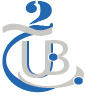 Université de Batna 2- Mostefa BenBoulaid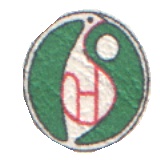 Institut d'Hygiène et SécuritéTél. 033 23 01 43 Fax. 033 23 01 44 